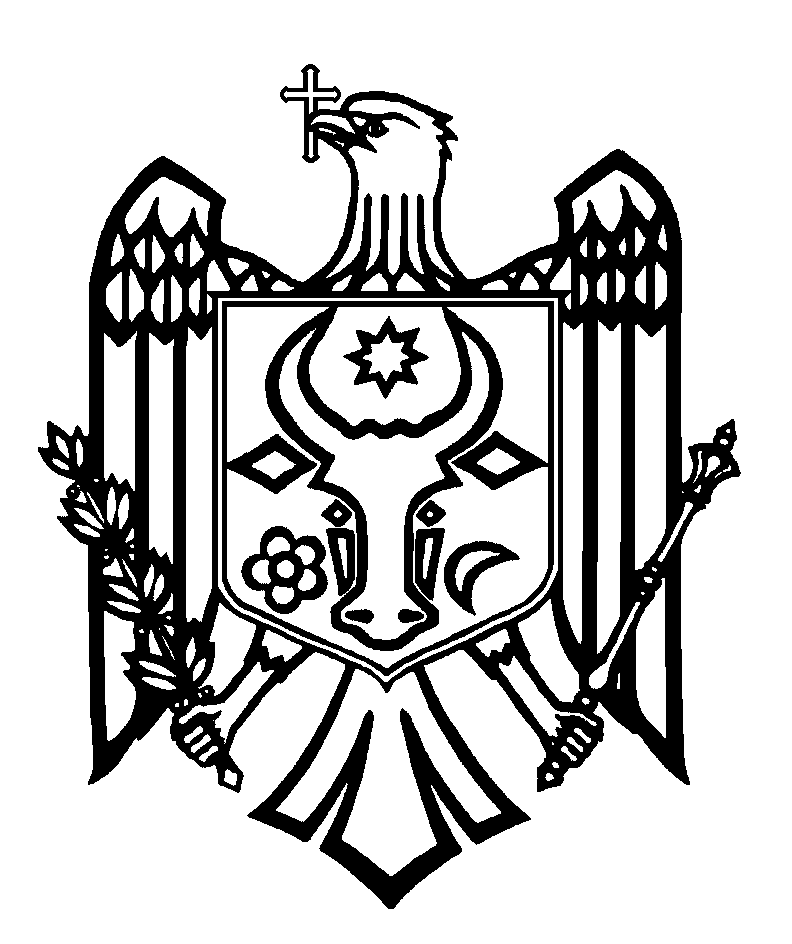 CURTEA DE CONTURI A REPUBLICII MOLDOVAH O T Ă R Â R E A nr. 11din 20 martie 2024cu privire la Raportul auditului conformității asupra gestionării patrimoniului public și a resurselor financiare de către Universitatea de Stat din Moldova în anii 2021-2022Curtea de Conturi, cu participarea dnei Nadejda Velișco, secretară generală a Ministerului Educației și Cercetării; dlui Igor Șarov, rector al Universității de Stat din Moldova; dnei Otilia Dandara, prim-prorector al Universității de Stat din Moldova; dlui Vladimir Dolghi, prorector pentru activitatea economico-financiară și relații internaționale al Universității de Stat din Moldova; dnei Tatiana Fondos, șefa Direcției monitorizare și control a Cancelariei de Stat;  dnei Vera Romanciuc, consultantă principală în cadrul Direcției finanțe în educație, cultură și cercetare a Ministerului Finanțelor, precum și a altor persoane cu funcții de răspundere, în cadrul ședinței video, călăuzindu-se de art.3 alin.(1), art.5 alin.(1) lit.a) şi art.31 alin.(1) lit.b) din Legea privind organizarea și funcționarea Curții de Conturi a Republicii Moldova, a examinat Raportul auditului conformității asupra gestionării patrimoniului public și a resurselor financiare de către Universitatea de Stat din Moldova în anii 2021-2022.Misiunea de audit public extern a fost realizată în conformitate cu Programele activității de audit a Curții de Conturi pe anii 2023 și 2024, având drept scop evaluarea conformității gestionării patrimoniului public și a resurselor financiare de către Universitatea de Stat din Moldova în anii 2021-2022, în raport cu criteriile regulamentare de ordin legal.         Auditul public extern a fost planificat și s-a desfășurat în conformitate cu Standardele Internaționale ale Instituțiilor Supreme de Audit aplicate de Curtea de Conturi, în special, ISSAI 100, ISSAI 400 și ISSAI 4000. Examinând Raportul de audit, Curtea de ConturiA CONSTATAT:Universitatea de Stat din Moldova (în continuare - USM) este o instituție de învățământ superior din Republica Moldova, o unitate cu autonomie financiară nonprofit, care activează în condiții de autogestiune financiară, cu respectarea principiilor responsabilității publice pentru calitatea activităților de formare profesională, de cercetare științifică și de prestare a serviciilor, pe care le desfășoară, gestionând eficient mijloacele bănești și patrimoniul statului.Patrimoniul gestionat de USM aparține în totalitate statului. Valoarea acestuia la finele anului 2022 a constituit 2,06 mlrd. lei, majorându-se față de anul precedent cu 882,7 mil. lei, datorită faptului că, în urma reorganizării instituțiilor din domeniul educației, cercetării și inovării, USM a absorbit o instituție de învățământ și treisprezece institute de cercetare.Veniturile și cheltuielile înregistrate de USM la finele anului 2022 au constituit 259,31 mil. lei și, respectiv, 331,0 mil. lei. Ponderea cea mai mare în componența veniturilor USM  o dețin  alocațiile bugetare pentru prestarea serviciilor educaționale și întreținerea căminelor (56,25%), iar  în componența cheltuielilor USM - cheltuielile privind retribuirea muncii (47,42%).Evaluarea conformității gestionării patrimoniului public și a resurselor financiare de către USM relevă că autoritățile publice centrale și instituția de învățământ nu au manifestat responsabilitatea corespunzătoare în procesul gestionării conforme a patrimoniului public și a resurselor financiare, situație condiționată inclusiv de comunicarea intersectorială fragmentată, de vidul normativ de reglementare, precum și de insuficiența controalelor interne. Astfel, în cadrul acestui proces au fost constatate deficiențe, vulnerabilități și neconformități, exprimate prin următoarele:veniturile administrate de USM în perioada auditată nu au fost planificate, evaluate și înregistrate conform, datorită nedeterminării taxelor de studii în baza cheltuielilor reale și aplicării diferitor metode de contabilizare a veniturilor din alocații bugetare și surse proprii, ceea ce a condiționat acoperirea parțială a cheltuielilor pentru instruirea studenților în bază de taxe din contul alocațiilor bugetare, cu suportarea unor cheltuieli suplimentare din bugetul de stat în valoare de 58,5 mil. lei; lipsa Metodologiei de stabilire a cuantumului costurilor pentru programul de cercetare,  ajustate cu coeficienții corespunzători pe domenii disciplinare și profesionale ale doctoratului, are un impact asupra determinării corecte a costului standard per student, care stă la baza stabilirii alocațiilor bugetare pentru finanțarea standard;USM nu asigură o evidență conformă a veniturilor din taxa de cazare pentru studenți în cămine, existând riscul neîncasării depline a acestora, precum și nerespectării prevederilor cadrului normativ la stabilirea taxei de cazare pentru alte categorii de locatari în cămine, care este una simbolică și neactualizată, ceea ce a dus la ratarea veniturilor în valoare de 665,8 mii lei;nerespectarea prevederilor cadrului normativ la stabilirea taxelor de studii a determinat acoperirea parțială a cheltuielilor privind instruirea studenților în bază de taxe din contul alocațiilor bugetare, astfel, pentru anul de studii 2022/2023 taxele de studii pentru ciclul I variind de la 3,0 mii lei până la 12,0 mii lei, pentru ciclul II - de la 7,0 mii lei până la 13,0 mii lei, iar costul standard per student fizic finanțat din buget – respectiv, de la 13,1 mii lei până la 78,3 mii lei, pentru ciclul I, și de la 16,3 mii lei până la 28,6 mii lei, pentru ciclul II;USM a suportat pentru instruirea absolvenților, în anii 2021 și 2022, în baza Comenzii de stat, cheltuieli în sumă de 45,3 mil. lei, pentru care Ministerul Educației și Cercetării nu a elaborat reglementări de plasare în câmpul muncii în baza necesităților instituțiilor publice și/sau private; lipsa Metodologiei de restituire la bugetul de stat a cheltuielilor pentru instruirea studenților exmatriculați sau care abandonează studiile a generat cheltuieli ineficiente în sumă de circa 15,0 mil. lei; aplicarea neconformă a prevederilor cadrului normativ în vigoare și lipsa unui control riguros din partea Consiliului pentru Dezvoltare Strategică Instituțională au condiționat neasigurarea drepturilor salariale, în special pentru personalul didactic, care asigură calitatea procesului educațional; nerespectarea prevederilor cadrului normativ privind reglementarea modului de transmitere în locațiune a activelor neutilizate a afectat transparența în procesul de negociere cu potențialii locatari, precum și a favorizat riscul ratării unor venituri adiționale;USM nu a asigurat conform evaluarea necesităților, determinarea bugetului și întocmirea planului de achiziții, și nici corelarea între bugetul aprobat/precizat și planul de achiziții, precum și executarea, gestionarea și monitorizarea contractelor de achiziții publice în termenele și condițiile prevăzute de acestea, astfel fiind afectate legalitatea, transparența și eficiența achizițiilor;neînregistrarea drepturilor patrimoniale (proprietate/gestiune/folosință/ș.a.) în conformitate cu prevederile art.4 alin.(3) și alin.(5) din Legea nr.1543/1998 asupra a 64 clădiri/construcții gestionate de USM, cu suprafața totală de 55,1 mii m2 , în valoare de 255,4 mil. lei, și a 9 terenuri cu suprafața totală de 367,04 ha, în valoare de 458,03 mil. lei; nerespectarea cadrului normativ la organizarea contabilității a afectat caracteristicile calitative fundamentale și amplificatoare ale informațiilor prezentate în situațiile financiare;procedurile de control intern managerial instituite în cadrul procesului de finanțare a proiectelor de cercetare și inovare nu asigură în măsură deplină raportarea conformă a rezultatelor științifice și utilizarea eficientă a mijloacelor financiare alocate, majorându-se cheltuielile și, respectiv, diminuându-se valoarea imobilizărilor necorporale cu cel puțin 49,0 mil. lei;în urma procesului de reorganizare a instituțiilor din domeniul educației, cercetării și inovării, autoritățile publice centrale și USM nu au asigurat integrarea tuturor angajaților instituțiilor absorbite, nu au înregistrat corect în evidența contabilă drepturile și obligațiile aferente instituțiilor absorbite, nu au evaluat patrimoniul transmis în gestiune economică de la instituțiile bugetare, fapt ce atestă că procesul de reorganizare s-a efectuat cu abateri de la cadrul normativ în vigoare.Deficiențele și neconformitățile menționate au fost condiționate de lipsa activităților de control eficiente aferente procesului de gestionare a resurselor financiare și a patrimoniului public, de responsabilitatea insuficientă a factorilor de decizie la exercitarea atribuțiilor funcționale,  precum și de neconformarea responsabililor din cadrul entității la prevederile cadrului normativ. Reieșind din cele expuse, în temeiul art.14 alin.(2), art.15 lit. d) și art.37 alin.(2) din Legea nr.260 din 07.12.2017, Curtea de ConturiHOTĂRĂŞTE:1. Se aprobă Raportul auditului conformității asupra gestionării patrimoniului public și a resurselor financiare de către Universitatea de Stat din Moldova în anii 2021-2022, anexat la prezenta Hotărâre.2. Prezenta Hotărâre și Raportul de audit se remit:2.1. Parlamentului Republicii Moldova, pentru informare și examinare, după caz, în cadrul Comisiei parlamentare de control al finanțelor publice;2.2. Președintelui Republicii Moldova, pentru informare;2.3. Guvernului Republicii Moldova, pentru informare și luare de atitudine în vederea monitorizării asigurării implementării recomandărilor de audit;2.4. Ministerului Educației și Cercetării, pentru informare și implementarea recomandărilor din Raportul de audit;2.5. Ministerului Finanțelor, pentru informare și implementarea recomandărilor din Raportul de audit; 2.6. Universității de Stat din Moldova, pentru informare și implementarea recomandărilor din Raportul de audit.2.7. Procuraturii Generale a Republicii Moldova, pentru informare referitor la constatările expuse în Raportul de audit, în special privind constatările din subpunctul 4.9. al Raportului de audit.3. Se ia act că, pe parcursul misiunii de audit, Universitatea de Stat din Moldova:a înregistrat conform bunurile primite în gestiune în valoare de 120,6 mil. lei;a efectuat corecții ale rezultatelor anilor precedenți în sumă de 10,1 mil.lei, cu referire la valoarea de restituire a cheltuielilor suportate în plus;a capitalizat reparațiile capitale în valoare de 3,1 mil. lei;a creat provizioane în sumă de 2,6 mil. lei, pentru acoperirea cheltuielilor aferente zilelor de concediu neutilizate.4. Prezenta Hotărâre intră în vigoare din data publicării în Monitorul Oficial al Republicii Moldova și poate fi contestată cu o cerere prealabilă la autoritatea emitentă în termen de 30 de zile de la data publicării. În ordine de contencios administrativ, Hotărârea poate fi contestată la Judecătoria Chișinău, sediul Râșcani (MD-2068, mun. Chișinău, str. Kiev nr. 3), în termen de 30 de zile din data comunicării răspunsului cu privire la cererea prealabilă sau din data expirării termenului prevăzut pentru soluționarea acesteia.5. Curtea de Conturi va fi informată trimestrial, în termen de 12 luni din data intrării în vigoare a prezentei Hotărâri, despre acțiunile întreprinse pentru executarea subpunctelor 2.4. – 2.6. din prezenta Hotărâre.6. Hotărârea și Raportul auditului conformității asupra gestionării patrimoniului public și a resurselor financiare de către Universitatea de Stat din Moldova în anii 2021-2022 se plasează pe site-ul oficial al Curții de Conturi (https://www.ccrm.md/ro/decisions). Marian LUPU,Președinte